Inschrijfformulier Bedrijventoernooi      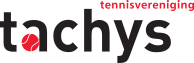 Betaling: aankruisen wat van toepassing isInschrijven kan t/m 17 maart door het ingevulde inschrijfformulier terug te mailen naar baan6@tachys.nlNaam team/bedrijfTeamleiderTelefoonnummerE-mailadresNaamman/vrouwspeelsterkteTotaal aantal personen buffet inclusief supporters:ik betaal het inschrijfgeld contant op de dag zelf ik ontvang graag een factuur. Vul hieronder uw factuurgegevens in: